宜蘭縣立羅東國中107學年度第一學期九年級地理科第二次段考試題           班級：     姓名：     座號：        一、選擇題：每題2分，共20分（  ）1.北歐與西伯利亞緯度相當，但北歐沿海港口多為不凍港，西伯利亞則否。造成此差異的主要原因為何？　(A)北歐有北大西洋暖流經過，西伯利亞則為黑潮　(B)北歐有盛行西風調節，西伯利亞則無　(C)北歐有北大西洋暖流經過，西伯利亞為黑潮　(D)北歐有阿拉斯加暖流經過，西伯利亞則為親潮 (   )2.東歐自從採行經濟改革開放後，為歐洲發展最快速的地區。該區主要的族群是哪一個民族？ (Ａ)拉丁人　(Ｂ)吉普賽人　(Ｃ)日耳曼人　(Ｄ) 斯拉夫人(   )3.西伯利亞的河川春季時因河川的河冰上游比下游先融解，會發生什麼災害？(A)寒害　(B)水災　(C)土石流　(D)地層下陷(   )4.烏克蘭為蘇聯時期最主要的糧食供應地。該地區發展農業最有利的條件有哪些？　(甲) 灌溉渠道多 (乙)平原廣大(丙) 土壤肥沃  (丁)人口眾多 (Ａ)。(Ａ)甲乙　(Ｂ)乙丙　(Ｃ)丙丁　(Ｄ)甲丁(   )5.「他們的祖先維京人以海盜維生，縱使在寒冷的極地亦頂著凜冽寒風航行於大洋，可說是真正的海上居民。」以上敘述的地區為何處？　(Ａ)東歐　(Ｂ)西歐　(Ｃ)南歐　(Ｄ)北歐。(   )6.東歐的巴爾幹半島國家數目眾多，族群複雜、政治紛擾。造成此現象與下列哪個因素最相關？(甲)位置(乙)水資源　(丙)地形　(丁)礦產　(Ａ)甲乙　(Ｂ)乙丙　(Ｃ)丙丁　(Ｄ)甲丙。(   )7.歐洲哪一個國家採低關稅吸引資金發展金融業？　(Ａ)盧森堡　(Ｂ) 瑞士　(Ｃ)英國　(Ｄ)荷蘭。(   )8.俄羅斯的交通運輸以鐵路為主，此與哪一些環境特色最相關？　(甲)面積廣大　(乙)地形複雜　(丙) 國土兩面環海　(丁)河川結冰期長。(Ａ)甲乙　(Ｂ)乙丙　(Ｃ)丙丁　(Ｄ)甲丁。(   )9.波蘭產業的發展深受自然環境的影響。繪製該國的地形分層設色圖，以下何種顏色所占的面積最大？　(Ａ)棕色　(Ｂ)紅色　(Ｃ)綠色　(Ｄ)黃色。（　）10.西伯利亞人口與工業區分布主要集中在南部與哪項因素最相關？　(Ａ)公路發達　(Ｂ)氣候較溫暖　(Ｃ)農業發達　(Ｄ)地勢平坦。二、題組：每題2分，共80分（一）「印象派大師」莫內1840年誕生於法國巴黎，畫作多以船、池塘、湖為畫作體材，請找出作畫的地點。（  ）11.莫內在故鄉巴黎畫出代表作「印象．日出」，是以小船作為畫室，主旨在描繪哪一條河流的風光？(A)萊茵河　(B)多瑙河　(C)塞納河　(D)窩瓦河。（  ）12.1870年代爆發普法戰爭，莫內逃離故鄉旅居倫敦，完成了「日落的國會大廈」畫作，運用背光效果呈現國會大廈倒映在哪一條河流的身影留在畫布上？(A)波河　(B)多瑙河　(C)塞納河　(D)泰晤士河。（  ）13.莫內是位喜歡陽光的人，但在巴黎戶外寫生時，常因天氣惡劣下雨而中斷，與該國的哪一種氣候最相關？　(Ａ)溫帶季風氣候　(Ｂ) 溫帶地中海型氣候　(Ｃ)溫帶大陸性氣候　(Ｄ)溫帶海洋性氣候。（二）附圖一是北歐五國的區域圖，這五國的自然環境優美，生活安定。請問：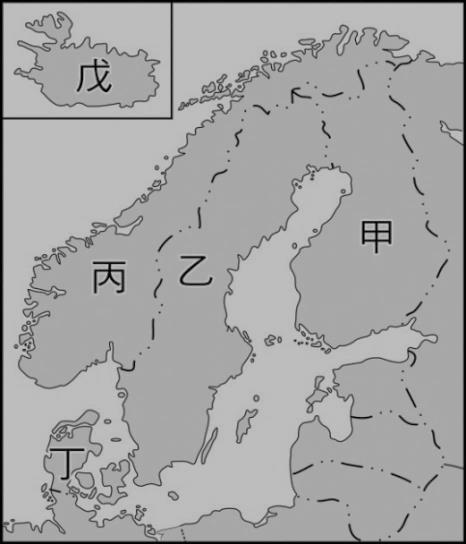 （　）14.關於北歐社會經濟狀況具有那些特色？（甲）農業發達（乙）社會福利佳（丙）國民所得高（丁）實施計畫經濟。(Ａ)甲乙　(Ｂ)乙丙　(Ｃ)丙丁　(Ｄ)甲丁（  ）15.汽車工業發達，知名汽車廠牌「VOLVO」的發源地，是哪一國？　(A)乙　(B)丙　(C)丁　(D)戊（  ）16.承上題，該國發展工業與哪一項工業因素最相關？(A) 勞力眾多　(B)水力豐富　(C) 鐵礦豐富　(D)交通便利(   )17.承15題，該國若欲與盛產煤礦的波蘭合作，則運輸礦產的貨輪需經過哪一個海域？　(Ａ)北海　(Ｂ) 黑海　(Ｃ) 大西洋　(Ｄ) 波羅的海。（  ）18.哪一個國家，因火山爆發導致歐洲各國空運大亂？　(A)甲　(B)乙　(C)丁　(D)戊
（  ）19.承上題，該國火山灰被哪一種盛行風帶到歐洲大陸？　(A)信風　(B)西風　(C)東風　(D)季風（　）20.夏季時都會有許多的輪船前往何處，欣賞深邃的峽灣地形？ (Ａ)乙　(Ｂ)丙　(Ｃ)丁　(Ｄ)戊。(   )21.承上題，該國航運業相當發達，重要的港口多直接面臨哪一條重要的航海路線上？　(Ａ)太平洋航線　(Ｂ)印度洋航線　(Ｃ)大西洋航線　(Ｄ)北極海航線。（　）22.畜牧業發達，有「歐洲牧場」之稱的是哪一國家？　(Ａ)甲　(Ｂ)乙　(Ｃ)丙　(Ｄ)丁。(   )23.哪一國的經濟發展過程，產業轉型由林業轉為通訊業？　(Ａ)甲　(Ｂ)乙　(Ｃ)丁　(Ｄ)戊。（三）東歐自蘇聯解體後，各方面產生了極大的變化。（  ）24. 蘇聯解體後哪一個國家繼承蘇聯的政治勢力？(A)波蘭　(B)烏克蘭　(C)俄羅斯　(D)白俄羅斯(   )25.東歐各國早期實施何種經濟制度，因此發展較為落後？　(Ａ)計畫經濟　(Ｂ)市場經濟　(Ｃ)資本主義　(Ｄ)自由經濟。 (   )26.東歐哪一個國家長年發展軍火工業，人才素質佳吸引資金，如今跨國企業發達？　(Ａ)捷克　(Ｂ)匈牙利　(Ｃ)波蘭　(Ｄ)烏克蘭。（  ）27. 蘇聯解體後，東歐各國紛紛加入哪一個組織，而和俄羅斯漸行漸遠？(A)加入WTO　(B)加入歐盟(C)加入OPEC　(D)加入聯合國（  ）28.蘇聯解體前，那一個國家以農牧立國平原廣大，被馬克思視為糧食供應地之ㄧ？(A)波蘭　(B) 捷克　(C)匈牙利　(D) 白俄羅斯（  ）29.承上題，該國的平原主要是由那一條河川沖積而成？(A)萊茵河　(B)多瑙河　(C)塞納河　(D)窩瓦河。（  ）30.該河川的航運發展不甚發達，主要受限於那一項原因？(A)結冰期長　(B)河流短促　(C)位處邊界　(D)出口流向不佳（四）附圖為俄羅斯地區圖，A~D為地理區，甲~丁為河流。請問：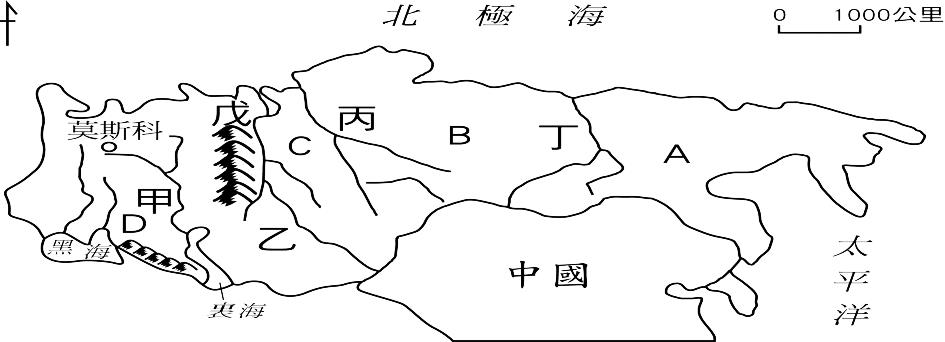 （  ）31.西伯利亞中部高原區介於哪二條河川之間？(A)甲乙　(B)乙丙　(C)丙丁　(D)甲丁（  ）32.位於西伯利亞地區的河川，多流入哪一個海域？ (Ａ)太平洋　(Ｂ) 北極海　(Ｃ) 黑海　(Ｄ) 裏海。（  ）33.圖中哪一地理區多火山、地震的活動？(A)A　(B)B　(C)C　(D)D（　）34.承上題，地震發生對當地的何項產業設備造成損壞，將影響俄羅斯的經濟發展？　(Ａ)鐵礦區開採設備　(Ｂ)針葉林砍伐設備　(Ｃ)石油輸出管線　(Ｄ)電子工業生產儀器。（　）35.俄羅斯目前人口密度最高的地區為何者？　(Ａ)A　(Ｂ)B　(Ｃ)C　(Ｄ)D。（　）36.俄羅斯境內的海運不發達，最主要的影響因素為下列何者？　(Ａ)海岸線短　(Ｂ)氣候嚴寒　(Ｃ)缺乏港口　(Ｄ)海水較淺。 (   )37.附圖中C區域的地形主體為何者？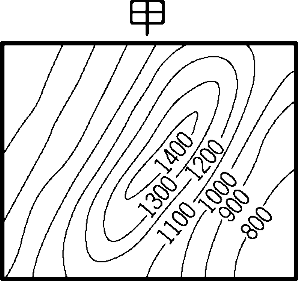 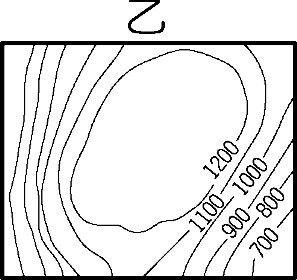 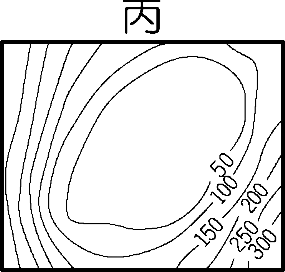 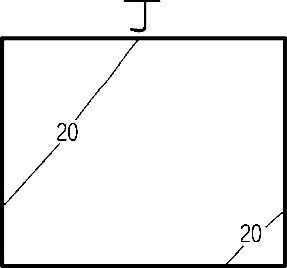 (Ａ)甲　(Ｂ)乙　(Ｃ)丙　(Ｄ)丁。(   )38.俄羅斯為世界面積最大的國家，戊為歐亞界山，為下列哪一座？　(Ａ)烏拉山　(Ｂ)高加索山　(Ｃ)喀爾巴阡山(Ｄ)斯堪地那維亞山。（五）歐洲有很多國家，有其發展的特色。附圖為歐洲主要國家的分布簡圖，請問：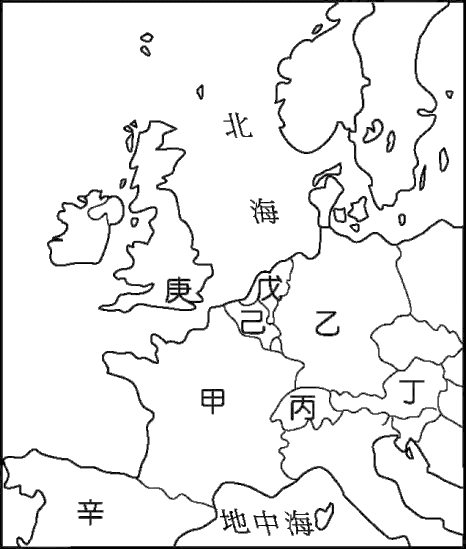 （　）39.圖中哪一個國家文化古蹟豐富、時尚工業相當發達，其首都有「花都」之稱？　(Ａ)甲　(Ｂ)乙　(Ｃ)丙　(Ｄ)丁。（　）40.圖中哪一個國家是工業革命發源地且海外殖民地曾遍布世界各地，因此有「日不落國」的稱號？　(Ａ)乙　(Ｂ)戊　(Ｃ)己　(Ｄ)庚。（　）41.承上題，該國早期工業發展依賴的礦產資源分布哪一山脈？(Ａ)烏拉山　(Ｂ)本寧山　(Ｃ)斯堪地那維亞山(Ｄ)阿爾卑斯山。（　）42.圖中哪一個國家由於資源豐富，技術進步，加上實事求是的精神，成為今日歐盟工業實力最強的國家？　 (Ａ)甲　(Ｂ)乙　(Ｃ)丙　(Ｄ)丁。（　）43. 承上題，該國以何種資源與法國礦產交換來發展工業？ (Ａ)鐵礦　(Ｂ)石油　(Ｃ)煤礦　(Ｄ)水力發電（　）44. 承42題，該國有開發哪些環保能源來使用？(甲) 水力 (乙)風力(丙) 太陽能  (丁)潮汐能。 (Ａ)甲乙　(Ｂ)乙丙　(Ｃ)丙丁　(Ｄ)甲丁。（　）45. 承42題，該國的工業區分布在下列那一地區？ (Ａ) 北海沿岸　(Ｂ)波羅的海沿岸　(Ｃ)萊因河沿岸(D)多瑙河沿岸。(   )46.哪一國早期利用風車葉片轉動可以用來排水，以便進行酪農業的開發？ (Ａ)甲　(Ｂ)乙　(Ｃ)戊　(Ｄ)己。 (   )47. 承上題，該國海面上積極擴展土地面積，主要在哪一個海域中填海造陸？　(Ａ)北海　(Ｂ)大西洋　(Ｃ)波羅的海　(Ｄ)地中海。（  ）48.承46題，該國重要轉口貿易港—鹿特丹位於哪一河流的出海口？(A) 萊因河　(B) 塞納河　(C)多瑙河　(D) 波河（  ）49.丙國是「永久中立國」能夠成立，是因為周圍的列強同意，其鄰國有哪些國家？(甲)波蘭(乙)德國(丙)法國(丁)義大利(Ａ)甲乙丙　(Ｂ)乙丙丁　(Ｃ)甲丙丁　(Ｄ)甲乙丁（  ）50.丙國精密工業的精雕細琢，發展精細工業的原因為何？(A)缺乏礦產　(B)資金不足　(C)水力豐富　(D)山區交通不便